Auto Cad 2012(2D + 3D)نبذه Auto Cad Classic الشكل القديم كان2D Model   التحويل للشكل الجديد نغير الكلاسيك إليA = Menu Power = = مستعرض القوائم   أعلي القائمة من شريط الأدوات السريع , مثلا فتح مشروع , الطباعة , أنظر إلي الأوامر .Show Menu Bar or Hideمن الممكن عرض أو إخفاء القوائم  تغيير لون الخلفية :-من شريط إدخال الأوامر أو من AA           Options           Display           Colors  يتم التحويل إلي D Model 2Context                  inter Face element                Colors2D Model              Uniform back ground            من السهم    ضبط الوحدات :-A            Drawing Utilities           Units                  يظهر مربع حوارLength              :            AngleType	             :            Type             Decimal           :        Decimal degreesOk  أو   Directions  ومن ثم نعمل خيار               حفظ مشروع :-Ctrl + S & or shift + (-) save Enter & or A save & or save من شريط الأدواتOr Open save Back up             Open save             Safety             Automatic save minutes                      File              P.F. locationGrid     إعداد الشبكة :-Grid               Sitting              Snap and Grid               Grid on (F7) (((Grid …. 2D model                                Grid spacing))) طرق تحديد الكائنات :-Ctrl + A       1/ تحديد الكلWindows select      2/ من الشاشة كليك علي الكائنClick     3/ علي الكائنمسح الكائنات :-            حدد الكائن Delete                                                                                          حدد الكائن  Modify               Erase                                        أو                         طرق التراجع للخلف :-Ctrl + Z    أو              U              EnterUndo                                            أو من شريط الأدواتالتراحع للأمام :-Redo                                              من شريط الأدوات  Line-    :رسم خط نضبط الوحدات:: A            Drawing Utilities                UnitsDraw           Line       حدد النقطة الأولي            وجه المؤشر        أكتب القيمة            EnterLine          click *** On the (F8) Ortho mode            C 	Enter   لإلغاء الكائن.... لإغلاق أول نقطة بآخر نقطة :* رسم خط معلوم المقاس والزاوية : 10 - 30(F12) *من المهم نشطDraw           line                     حدد النقطة الأولي 10 tab 30               EnterDraw             line                     حدد النقطة الأولي 10 tab 120             Enter لإلغاء الأمر : رايت كليك من*Grid            setting            Polar tracking (F10)	Additional angles (يظهر مضاعفات الزاوية)لإيجاد زاوية غير معلومة :-New            القيمة  نكتب   21                  Grid line يظهرRectangle - :  رسم المستطيلDraw          Rectangle           حدد النقطة الأولي            @X & قيمة yقيمة             Enter                    Revision cloud     رسم القيوم :-Draw           Revision cloud          حدد النقطة الأولي   تخيل شكل السحب بالماوس                   نقفل الدبوس			    Circle	رسم الدوائر :- Draw               Circle               Center radius            حدد النقطة الأولي                 أكتب نصف القطر                         Enterرسم الدوائر بقطر:-Draw                 Circle                Center radius               حدد النقطة الأولي              أكتب القطر                          Enterرسم دائرة عن طريق نقطتين :-Draw           circle          2 point          حدد النقطة الأولي	أسحب للنقطة الثانية   رسم دائرة تمس مماسين :- Draw           circle          tan, tan, Radius          click tan1          click tan2       أكتب نصف القطر                        Enter	Polygon رسم مضلع :-       رسم مضلع بدائرة تمس الرؤوس من الخارج //Draw           polygon            أكتب عدد الأضلاع            حدد النقطة الأولي            i أكتب                Enterرسم مضلع بدائرة تمس الأضلاع //Draw           polygon           أكتب عدد الأضلاع            حدد النقطة الأولي            C أكتب                 Enterتجميع الكائنات :-تجمع كائنات مفتوحة //Group            Enter          تسمية القروب             new             windows select                      Enterتجميع كائنات مغلقة //Draw             Boundary             Pick point             Click  داخل الشكل  أو بطريقة أخريDraw              Region              Windows select object              EnterExplode     تفكيك أو تفجير الكائنات :-  حدد الكائنات             modify               Explode        Donut         رسم الحلقة :-Draw           Donut           حدد النقطة الأولي            نق الداخلي           Enter                 نق الخارجي                        Enter             Click علي الشاشة      Ellipse       رسم الشكل البيضاوي :-Draw           Ellipse          Enter         حدد النقطة الأولي           وجه أفقيا           أكتب 5               Enter     وجه رأسيا                أكتب 8              Enterتقسيم كائن الي كائنات متساوية :-Draw            multiple point         divide          Click علي الكائن         أكتب عدد الكائنات                  Enter   Utilities              Point style              OK                                           * نذهب الي :Object snap أدوات إمساك الكائن :-      Right click             Setting              Object snap              Select All           Ok   Measure        تقسيم كائن الي قيم متساوية :-   Draw              Maltiple point                Measure               Click علي بداية التقسيم            أكتب القيمة (4 مثلا)                        Enter  Modify      أوامر التعديل :-Copy نسخ كائن :-     حدد الكائن         Modify         Copy          أمسك الكائن          أسحب لعمل نسخة           ClickMove         نقل كائن :-حدد الكائن             Modify             Move            أمسك الكائن            أسحب نقل الكائن Offset      إزاحة كائن :-حدد الكائن                Modify                  Offset                  أكتب قيمة الإزاحة                                 Click أعلي أو أسفل الكائن Rotate     إستدارة كائن :-حدد الكائن        Modify          Rotate          أمسك الكائن          أكتب الزاوية           EnterScale     تغيير مقياس كائن :-حدد الكائن                    Modify                    Scale                   أمسك الكائن                     أكتب قيمة التصغير أو التكبير                         EnterMirror تناظر كائن :-      حدد الكائن                   Modify                   Mirror                   أمسك الكائن                أسحب لإختيار التناظر                         ClickErase Resource object (yes: no)     : *تأتي رسالة تأكيد فرز المصدر     Array مصفوفة كائن :-      حدد الكائن           Modify            Array           يظهر مربع حوار            Re           Enterلتنعيم حواف أطراف الدائرة:Z             EnterA             Enter	---	Trim        إزالة الزيادات :-Modify                Trim               Enter               Click علي الزيادات	.......	تمديد  بشكل حر :-	2	     	2	....	1	Extande      تمديد كائن :حدد الكائن              Modify             Extende              Click علي الكائن الثاني 2	......          	Chamfer شطف الحواف :-    Modify              Chamfer              D             Enter            D1 قيمة              Enter                         D2قيمة                Enter             Click Tan1               Click Tan2Fillet      إستدارة الحواف :-   Modify             Fillet            R            Enter           R1قيمة           Enter            R2 قيمة                        Enter             Click Tan1              Click Tan2Layersالطبقات :-      Layer properties لإنشاء الطبقات:New layer                                   alt + NCenter lineWallsDoorsDimensionsHatchTextStairDraw  من   Multi line الخط المزدوج:ML            Enter            j             Enter            Z             Enter            S         Enter               سمك الحائط 0.2               Enterمرر علي السنتر	لإنشاء السلم :-عرض القائمةإرتفاع القائمةعرض القلبة في المباني السكنيةعرض القلبة في المباني العامةنحدد الدائرة الخارجية Offset 1m U نعمل Line نمددلإيجاد عدد الدرجات = إرتفاع المبني / أحد إرتفاع القائمة3 / 0.15 = 20 درجةمحيط الدائرة: 2II~R2             2× 3.14×1.527 + 30 = 28.5     2*لإيجاد طول القلبة = عدد الدرجات × أحد عرض القائمة28.5 × 20 = 570 }Click array           { نحدد الشمال3 / 0.15 = 17.6Polar array            18          180           Pick Center Point            Click بدون   نؤشر من البداية إلي السنتر                      Clickكليك Draw         Circle Center Radius        حدد النقطة الأولي            نق            Enter             D           Center Diameter           حدد النقة الأولي          ق            Enterالكتفة للبابالكتفة للحمامالكتفة للمدخلنؤشر بدون كليكأبواب المدخلأبواب الغرفأبواب الحمامات4.52 – 1.2 = 3.323.32 / 2 = 1.66180 – 49 = 131Right Click       Grid      Sitting      Polar Trackingإضافة طبقة Arch               iso default   0.053.8 – 1.2 = 2.62.6 / 2 = 1.31.2           0.5           1.2           0.6           1.2          1.21.5           1.5           1.5           0.6           1.0          1.03.8 – 1.5 = 2.32.3 / 2 = 1.15*الأبعاد المستمرة :-Radius     *الأبعاد نصف القطرية* أحدد من السنتر بالنسبة للدائرة *Diameter    *الأبعاد القطريةمن التبويب الثالث:-؟؟؟Arrotate أسهم الإشارة :-   Malti Leader تعديل الإشارة :-      Malti Line Text الكتـــــــــــابة :-    ) :-Layer Text(M.L.T            Rec WS           خارج الرسم  Text أكتب ال            Click WS           Copy              or  Move +Text*  Hatch التهشير :-    تهشير بي ْ45 Draw               hatch                تعديل الخيارات المناسبة    +      زاوية التهشيرالمناسبة                   Click للمنطقة المراد تهشيرها  إدراج البلكات :-View   Design Center     إدراج البلكاتCtrl + 2Home    Space                            HousePlanner . dwg                             Designأفتح Home Space Plannerأضغط Blockالبعد المطلوب / بعد البلك = قيمة البلك1.2 / 72 = 0.017  للسرير الحاسبة   Ctrl + 8*175 / 60 = 0.029عرض المشاريع راسياّ :-*تحديد المكتبة:حدد المكتبة            R.C            Copy             my Computer              C (Local Disk)                        Program File            Auto desk            Auto cad 2011            Sample                  Design Center            R.C            Copy             Paste       Table الجداول :-  Annotate               Table                 Table6              2.5                     4              1دمج الخلايا :-    (الضبط)أحدد الخلايا             Merge Cells             Merge           All          Cell Style           Ann                   ~            ~                                 Modify             DataText ???    0.2Border      Type Continueجاهز:-  Excel إدراج جدول From a data link            Grate anew Excel Data Link            نسمي الداتا            Ok Full Path              Browse               for a File              نحدد              Open                          Preview               OkPrint الطباعة :-   Rectangle*نحددInsert             Attach           يظهر مربع حوار           معرض ومكان الصور           OpenA            Print            Page Step         Modify                       ــــــــــــــــــــــــــــــــــــــــــــــــــــــــــ3D ModelingMat            Enter                   Material		3D 2  إلي D   التحول منUn Saved View                             التحول SWModeling الكائنات المصمتة :-  Modeling              Box                  Box             حدد النقطة الأولي             C           Enter     أكتب القيمة (9)                           EnterCtrl + 1                                 ColorShade                               EnterMat                                   Enterحدد الكائن                            Double Click                                                       ( Mat )RR               Enter === >   Renderرسم صندوق غير متساوي الأضلاع :-Modeling              Box                  Box             حدد النقطة الأولي             L           Enter      (5)           Xقيمة              Enter            (5) y قيمة            Enter          (12) Z قيمة Cylinder      رسم الأسطوانة :-Modeling             Box                  Cylinder             حدد النقطة الأولي               L         نق (3)                         Enter             (10) الإرتفاع              EnterSphere رسم الكرة :-    Modeling             Box                  Sphere               حدد النقطة الأولي          (5)أكتب نق                EnterCone      رسم المخروط :-Modeling             Box                  Cone               حدد النقطة الأولي          (3)أكتب نق                Enter              (11) الإرتفاع              EnterPyram      رسم الهرم :-Modeling             Box                  Pyramid              حدد النقطة الأولي          قيمة القاعدة                Enter              الإرتفاع              EnterTorus رسم الإطار :-     Modeling             Box                  Torus              حدد النقطة الأولي          نق الداخلي (3)               Enter              نق الخارجي (6)              Enter2D 3  إلي D   التحول من Un Saved View                Topتصميم كائن مصمت :-2D  أرسم الكائن علي حدد الكائن            Extrude                 Extrude           قيمة الإرتفاع               Enter من 3D   نحول إليUn Saved View                SW	 (3)Draw             Polygon           أكتب الأضلاع (9)             Enter            حدد النقطة الأولي                  I             Enter           نق           Enterمن2D          Rectangle          4و 4          نحول  2D إلي   3DExtrude           15             20         نحول    Shade            EnterSubtract طرح كائن من كائن :-  Solid Editing              Subtract             Click علي الكائن الطويل           Enter                          Click علي الكائن الصغير            EnterKeyF (7)                  GridF (8)                  Ortho Mode F (9)                  SnapF (10)                Polar F (12)                Dynamic 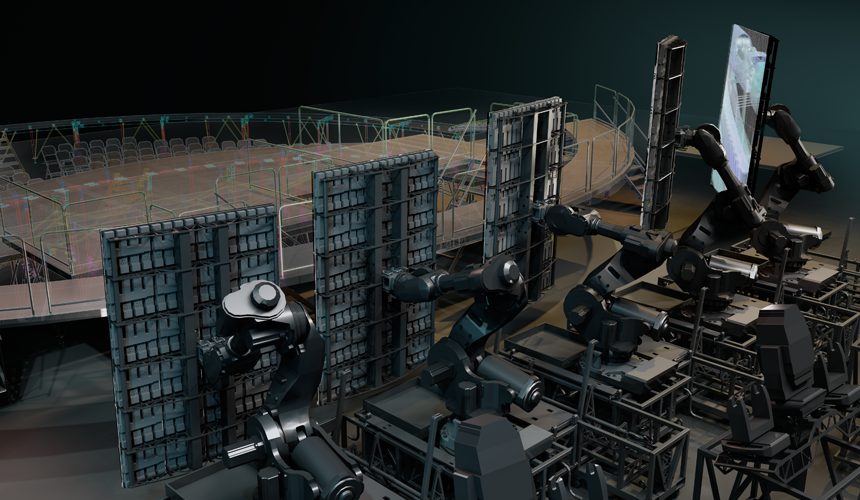 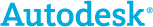 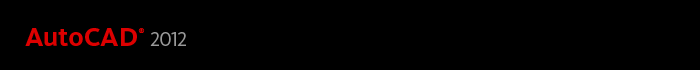 